О мерах по  выявлению и уничтожению очагов произрастания дикорастущих наркосодержащих растений на территории Щепкинского сельского поселения В целях предотвращения распространения очагов дикорастущих наркосодержащих растений администрация Щепкинского сельского поселенияПОСТАНОВЛЯЕТ:1.Утвердить состав рабочей группы по выявлению и уничтожению дикорастущих наркосодержащих растений согласно приложению № 1.2. Утвердить положение о рабочей группе по выявлению и уничтожению дикорастущих наркосодержащих растений согласно приложению № 2.3. Утвердить план мероприятий по выявлению и уничтожению очагов произрастания дикорастущих наркосодержащих растений на территории Щепкинского сельского поселения согласно приложению №3.4. Обратить внимание жителей населенных пунктов Щепкинского сельского поселения, индивидуальных предпринимателей, руководителей организаций всех форм собственности, осуществляющих свою деятельность на территории Щепкинского сельского поселения на необходимость принятия мер по уничтожению очагов произрастания дикорастущих наркосодержащих растений, на участках, находящихся у них в пользовании.5. Опубликовать настоящее постановление в порядке, определенном Уставом Щепкинского сельского поселения и на официальном сайте администрации Щепкинского сельского поселения в сети «Интернет».6. Контроль за исполнением настоящего постановления оставляю за собой.              Глава администрации Щепкинского сельского поселения                                                      Е.Н. КамфаринПриложение № 1к постановлению администрации Щепкинского сельского поселенияот  _______ 2022 № _____Состав рабочей группы по выявлению и уничтожению дикорастущих, наркосодержащих растений на территорииЩепкинского сельского поселенияПредседатель рабочей группы:     Камфарин Е.Н. – глава  Щепкинского сельского поселения      Секретарь рабочей группы:Шуткина А.Ю.  – заместитель главы Щепкинского сельского    поселения      Члены рабочей группы:     Телегина Н.В. - ведущий специалист     Марков С.И. - атаман Аксайского юрта по согласованию     Крадинов А.В. - начальник МКУ ЩСП «Благоустройство и ЖКХ» по       согласованиюПриложение № 2к постановлению администрации  Щепкинского сельского поселения от  _______ 2022 № _____ПОЛОЖЕНИЕо рабочей группе по выявлению и уничтожению дикорастущих наркосодержащих растений на территории Щепкинского сельского поселения I. Общие положения1.Рабочая группа по выявлению и уничтожению дикорастущих наркосодержащих растений на территории Щепкинского сельского поселения (далее - Рабочая группа) является коллегиальным совещательным органом.2.В своей деятельности Рабочая группа руководствуется федеральным и областным законодательством, нормативными актами органов местного самоуправления Щепкинского сельского поселения, а также настоящим Положением.3.Рабочая группа осуществляет свою деятельность во взаимодействии с антинаркотической комиссией Ростовской области, территориальными органами федеральных органов исполнительной власти, органами государственной власти Ростовской области, органами местного самоуправления, общественными объединениями и организациями.II. Цели и задачи Рабочей группы4.Целью Рабочей группы является объединение усилий Щепкинского сельского поселения, правоохранительных органов и общественных формирований в вопросах предупреждения наркомании, противодействия незаконному обороту наркотических средств, психотропных веществ на территории Щепкинского сельского поселения .5.Основными задачами Рабочей группы являются:- организация взаимодействия Щепкинского сельского поселения с общественными объединениями и организациями, расположенными на территории Щепкинского сельского поселения, по противодействию незаконному обороту наркотических средств, психотропных веществ;своевременное и качественное обследование земель, в том числе сельскохозяйственных угодий, на предмет выявления незаконных посевов, очагов произрастания дикорастущих наркосодержащих растений, составление актов о размерах таких площадей;обеспечение работы телефона доверия в администрации Щепкинского сельского поселения  с целью приема сообщений от граждан о местах незаконных посевов либо произрастания дикорастущих наркосодержащих растений;определение собственников (арендаторов, пользователей) земельных участков, на которых выявлены незаконные посевы, очаги произрастания дикорастущих наркосодержащих растений;оказание содействия пользователям земельных участков и уполномоченным органам в уничтожении выявленных незаконных посевов, очагов произрастания дикорастущих наркосодержащих растений;проведение разъяснительной работы с населением, коллективами предприятий и организаций по вопросам ответственности, связанной с незаконным культивированием наркосодержащих растений, а также непринятием мер по уничтожению наркосодержащих растений;выполнение плана мероприятий по выявлению и уничтожению очагов произрастания дикорастущих наркосодержащих растений;разработка мер, направленных на противодействие незаконному обороту наркотических средств,  психотропных веществ, в том числе на профилактику этого оборота;иные задачи, предусмотренные законодательством Российской Федерации об обороте наркотических средств, психотропных веществ, в пределах полномочий Рабочей группы.III.Права Рабочей группы6.Принимать в пределах своей компетенции решения, касающиеся организации, координации и совершенствования взаимодействия Щепкинского сельского поселения  с субъектами, осуществляющими деятельность по противодействию незаконному обороту наркотических средств, психотропных веществ на территории Ростовской области.7.Запрашивать у руководителей государственных органов и иных субъектов, осуществляющих деятельность по противодействию незаконному обороту наркотических средств, психотропных веществ на территории Щепкинского сельского поселения, необходимые для деятельности Рабочей группы документы, материалы и информацию.	IV.Порядок работы Рабочей группы8.Рабочая группа осуществляет свою деятельность на плановой основе. Материально-техническое обеспечение деятельности рабочей группы осуществляется администрацией Щепкинского сельского поселения . 9.Заседания Рабочй группы проводятся не реже двух раз в год, в период июнь-сентябрь ежемесячно. В случае необходимости по решению председателя Рабочей группы могут проводиться внеочередные заседания Рабочй группы.10.Присутствие на заседании Рабочей группы её членов обязательно.11.Члены Рабочей группы обладают равными правами при обсуждении рассматриваемых на заседании вопросов.12.Члены Рабочей группы не вправе делегировать свои полномочия иным лицам. В случае невозможности присутствия члена Рабочей группы на заседании он заблаговременно информирует об этом председателя Рабочей группы.13.Заседание Рабочей группы считается правомочным, если на нем присутствует более половины ее членов.14.В зависимости от специфики рассматриваемых вопросов к участию в заседаниях Рабочей группы могут привлекаться иные лица.15.Решения 	Рабочей 	группы 	оформляется 	протоколом, 	который подписывается председателем Рабочей группы.Приложение № 3к постановлению администрации Щепкинского сельского поселения от  _______ 2022 № _____ ПЛАНмероприятий по выявлению и уничтожению очагов произрастания дикорастущих наркосодержащих растений на территории Щепкинского сельского поселения   на 2022 год.ПРОЕКТО мерах по  выявлению и уничтожению очагов произрастания дикорастущих наркосодержащих растений на территории Щепкинского сельского поселения В целях предотвращения распространения очагов дикорастущих наркосодержащих растений администрация Щепкинского сельского поселенияПОСТАНОВЛЯЕТ:1.Утвердить состав рабочей группы по выявлению и уничтожению дикорастущих наркосодержащих растений согласно приложению № 1.2. Утвердить положение о рабочей группе по выявлению и уничтожению дикорастущих наркосодержащих растений согласно приложению № 2.3. Утвердить план мероприятий по выявлению и уничтожению очагов произрастания дикорастущих наркосодержащих растений на территории Щепкинского сельского поселения согласно приложению №3.4. Обратить внимание жителей населенных пунктов Щепкинского сельского поселения, индивидуальных предпринимателей, руководителей организаций всех форм собственности, осуществляющих свою деятельность на территории Щепкинского сельского поселения на необходимость принятия мер по уничтожению очагов произрастания дикорастущих наркосодержащих растений, на участках, находящихся у них в пользовании.5. Опубликовать настоящее постановление в порядке, определенном Уставом Щепкинского сельского поселения и на официальном сайте администрации Щепкинского сельского поселения в сети «Интернет».6. Контроль за исполнением настоящего постановления оставляю за собой.              Глава администрации Щепкинского сельского поселения                                                      Е.Н. Камфарин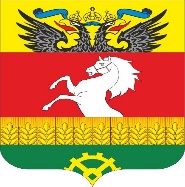   АДМИНИСТРАЦИЯ ЩЕПКИНСКОГО СЕЛЬСКОГО ПОСЕЛЕНИЯ ПОСТАНОВЛЕНИЕ  АДМИНИСТРАЦИЯ ЩЕПКИНСКОГО СЕЛЬСКОГО ПОСЕЛЕНИЯ ПОСТАНОВЛЕНИЕ  АДМИНИСТРАЦИЯ ЩЕПКИНСКОГО СЕЛЬСКОГО ПОСЕЛЕНИЯ ПОСТАНОВЛЕНИЕ  АДМИНИСТРАЦИЯ ЩЕПКИНСКОГО СЕЛЬСКОГО ПОСЕЛЕНИЯ ПОСТАНОВЛЕНИЕ  АДМИНИСТРАЦИЯ ЩЕПКИНСКОГО СЕЛЬСКОГО ПОСЕЛЕНИЯ ПОСТАНОВЛЕНИЕ  АДМИНИСТРАЦИЯ ЩЕПКИНСКОГО СЕЛЬСКОГО ПОСЕЛЕНИЯ ПОСТАНОВЛЕНИЕ  АДМИНИСТРАЦИЯ ЩЕПКИНСКОГО СЕЛЬСКОГО ПОСЕЛЕНИЯ ПОСТАНОВЛЕНИЕ  АДМИНИСТРАЦИЯ ЩЕПКИНСКОГО СЕЛЬСКОГО ПОСЕЛЕНИЯ ПОСТАНОВЛЕНИЕ  АДМИНИСТРАЦИЯ ЩЕПКИНСКОГО СЕЛЬСКОГО ПОСЕЛЕНИЯ ПОСТАНОВЛЕНИЕ17 марта2022 г.п. Щепкин№224№	Наименование мероприятийСрок исполненияОтметка об исполнениип/п1Заседание 	Рабочей группы, анализ поступивших сведений и обращений о незаконном 	произрастании наркосодержащих растенийВ 	период июнь-сентябрь ежемесячно, остальной период – не реже двух раз в год2Обследование территории Щепкинского сельского поселения 	на предмет выявления очагов произрастания дикорастущих наркосодержащих растенийТерритория Щепкинского сельского поселения: Июнь 	– сентябрь 3Оказание 	содействия уничтожению 	выявленных очагов 	произрастания дикорастущих наркосодержащих растений Незамедлительно после выявления4Мониторинг результатов уничтожения очагов произрастания дикорастущих наркосодержащих растенийНепосредственное присутствие членов Рабочей группы 	при уничтожении дикорастущих наркосодержащих растений 5Размещение информационных материалов 	в местах массового скопления людей об опасности употребления наркотических средств Постоянно 6Доведение 	до руководителей сельскохозяйственных предприятий, иных организаций независимо от форм собственности информации об ответственности за непринятие мер к уничтожению очагов произрастания дикорастущих наркосодержащих растенийНезамедлительно после выявления  АДМИНИСТРАЦИЯ ЩЕПКИНСКОГО СЕЛЬСКОГО ПОСЕЛЕНИЯ ПОСТАНОВЛЕНИЕ  АДМИНИСТРАЦИЯ ЩЕПКИНСКОГО СЕЛЬСКОГО ПОСЕЛЕНИЯ ПОСТАНОВЛЕНИЕ  АДМИНИСТРАЦИЯ ЩЕПКИНСКОГО СЕЛЬСКОГО ПОСЕЛЕНИЯ ПОСТАНОВЛЕНИЕ  АДМИНИСТРАЦИЯ ЩЕПКИНСКОГО СЕЛЬСКОГО ПОСЕЛЕНИЯ ПОСТАНОВЛЕНИЕ  АДМИНИСТРАЦИЯ ЩЕПКИНСКОГО СЕЛЬСКОГО ПОСЕЛЕНИЯ ПОСТАНОВЛЕНИЕ  АДМИНИСТРАЦИЯ ЩЕПКИНСКОГО СЕЛЬСКОГО ПОСЕЛЕНИЯ ПОСТАНОВЛЕНИЕ  АДМИНИСТРАЦИЯ ЩЕПКИНСКОГО СЕЛЬСКОГО ПОСЕЛЕНИЯ ПОСТАНОВЛЕНИЕ  АДМИНИСТРАЦИЯ ЩЕПКИНСКОГО СЕЛЬСКОГО ПОСЕЛЕНИЯ ПОСТАНОВЛЕНИЕ  АДМИНИСТРАЦИЯ ЩЕПКИНСКОГО СЕЛЬСКОГО ПОСЕЛЕНИЯ ПОСТАНОВЛЕНИЕ17 марта2022 г.п. Щепкин№224